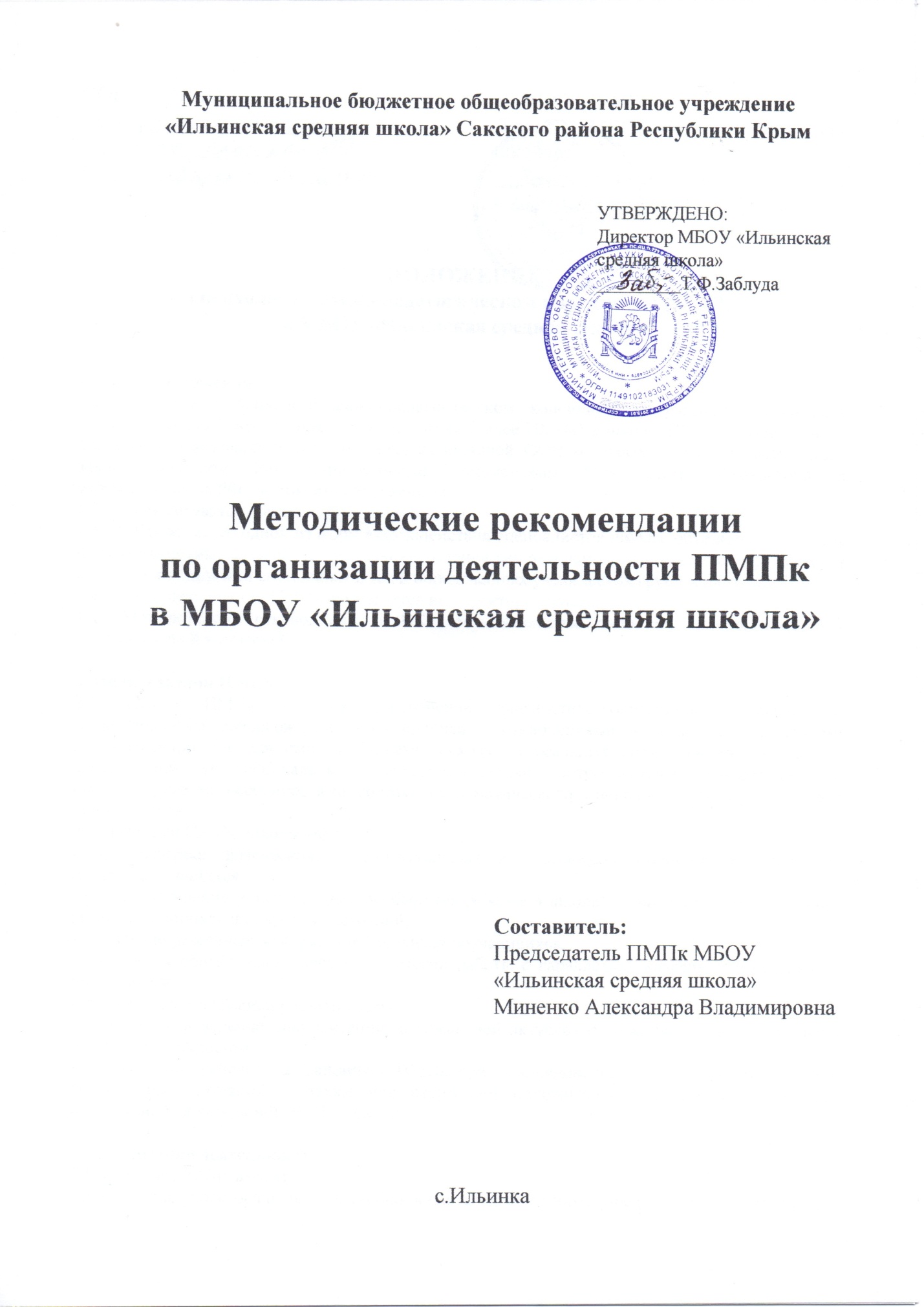 Организация деятельности ПМПк в МБОУ «Ильинская средняя школа»I. Алгоритм действий специалистов школьного ПМПк при первичном обследовании ребенка на ПМПк (1- 4 классы)1.  Классные  руководители  МБОУ  «Ильинская средняя школа»,  на  основании  наблюдения  за  развитием ребенка  выявляют  из  числа  обучающихся  детей  испытывающих  трудности  в  усвоении  программы общеобразовательной школы.2.  Проводят  беседу  с  родителями  (законными  представителями)  о  необходимости обследования  ребенка  на  ПМПк,  получают  письменное  согласие  родителей  (законных представителей)  на  предмет  обследования  ребенка.  В  случае  несогласия  родителей (законных представителей) проводят с ними просветительскую, разъяснительную работу по созданию адекватного понимания проблемы в развитии ребенка.В  случае  согласия  родителей  (законных  представителей)  на  обследование  ребенка классный  руководитель  подает  заявку  председателю  школьного  ПМПк  с  просьбой  на обследование  ребенка  специалистами  школьного  ПМПк  (учитель-логопед,  педагог-психолог, социальный педагог) и готовит на ребенка пакет документов (педагогическая характеристика  (Приложение  1),  педагогическое  представление  (Приложение  2), образцы письменных работ учащегося, заявление родителей (законных представителей) , сведения  об  успеваемости  ребенка  и  сведения  о  количестве  пропущенных  уроков(если таковые являются) (Приложение 3).3.  Обследование  ребенка  проводится  каждым  специалистом  школьного   ПМПк индивидуально. Результаты обследования заносятся в представления педагога-психолога (Приложение  4),  учителя-логопеда  (Приложение  5).  В  них  же  специалисты  школьного ПМПк  дают рекомендации по определению дальнейших направлений работы с данным учащимся.4.  Классный  руководитель  запрашивает  у  медицинского  работника  школы  или  по  месту проживания  ребёнка  краткие  анамнестические  данные  об  истории  развития  ребенка, начиная с раннего детства и до настоящего времени  (в свободной форме)  (Приложение 6).5.  После  того  как  все  необходимые  документы  на  ребенка  будут  собраны,  председатель ПМПк  назначает  дату  проведения  заседания  школьного  ПМПк.  На  данное  заседание приглашаются  члены  ПМПк,  медицинский  работник  школы   (если  имеется),  учителя-предметники, родители (законные представители) ребенка, сам ребенок.6.  Члены  школьного  ПМПк  заслушивают  классного  руководителя,  учителей,  педагога-психолога,  учителя-логопеда,  социального  педагога,  медицинского  работника  (если имеется).  Проводится  собеседование  с  родителями  (законными  представителями) учащегося с целью выяснения условий и характера его семейного воспитания, позиции родителей. Проводится беседа с учащимся.7.  Председатель школьного ПМПк заводит «Карту развития ребенка» (Приложение 7) куда заносятся  все  сведения  о  ребенке,  прилагаются  документы  предоставленные  классным руководителем, специалистами ПМПк, заявление родителей (законных представителей). Данная  карта  должна  заполняться  в  конце  каждой  четверти  (для  педагогов), и  в  конце каждого  курса  коррекционно-развивающих  занятий  специалистов  МБОУ  «Ильинская средняя школа»  с описанием наблюдаемой динамики. «Карта развития ребенка»  хранится  у председателя школьного ПМПк.8.  По  результатам  проведенного  заседания  школьного  ПМПк  заводится  протокол (Приложение  8).  Делается  выписка  из  заседания  школьного  ПМПк  на  каждого учащегося отдельно (Приложение 9).9.  Если ребенок направляется на МПМПК для определения образовательного маршрута, то сначала  родителям  (законным  представителям)  рекомендуется  пройти  врача  –психиатра,  получить  у  него  заключение  и  представить  его  специалистам  МПМПК.  На прием к врачу-психиатру необходимо предоставить педагогическую  характеристику на ребенка, его письменные работы по русскому языку и математике. 10.  Если по решению школьного ПМПк  ребенок направляется на  МПМПК.  то председатель школьного ПМПк  делает письменную заявку  на МПМПК  на имя директора с просьбой обследовать  ребёнка,  испытывающего  трудности  в  усвоении  программы общеобразовательной школы с целью определения формы обучения.11.  Для  первичного  обследования  ребенка  на  МПМПК  школа  предоставляет  следующие документы из «Карты развития ребенка»:- письменное согласие родителей (законных представителей) на обследование (заявление установленного образца – Приложение 10);- педагогическую характеристику на ребенка;- педагогическое представление для ПМПк;- представление педагога-психолога для ПМПк;- представление учителя-логопеда для ПМПк;- заключение школьного ПМПк;- копии письменных работ учащегося по русскому языку и по математике;- сведения об успеваемости ребенка;- сведения о количестве пропущенных уроков;- копию свидетельства о рождении ребенка (паспорт);- копию паспорта родителей (законных представителей), ко пию удостоверении опекуна;- копии врачебных заключений (если ребенок стоит на учете у узких специалистов);12.  В  назначенный  по  утвержденному  графику  день,  ребенок  вместе  с  родителями (законными  представителями)  приглашается  для  обследования  в  МПМПК.  Родители должны  иметь  при  себе  документ,  удостоверяющий  их  личность,  медицинскую  карту ребенка из поликлиники. 13.  По  результатам  проведенного  обследования  родителям  (законным  представителям) ребенка  выдается  выписка  из  протокола  заседания  ПМПк,  которая  хранится  в  личном деле учащегося и в «Карте развития ребенка».II. Алгоритм действий специалистов школьного ПМПк при повторном обследовании ребенка на ПМПк1.  Для  повторного  обследования  на  МПМПК  направляются  дети,  обучающиеся  по адаптированной  программе,  программе  VII  вида  по  мере  необходимости  в корректировки развития ребёнка. Учащиеся данных классов должны иметь выписку из  протокола заседания МПМПК с рекомендациями о форме обучения, выданную раннее.2.  Ребенку  прошедшему  ПМПк  и  взятому  на  коррекционно-развивающее  обучение назначается  ведущий  специалист  (классный  руководитель),  он  и  другие  специалисты школьного  ПМПк  (педагог-психолог,  учитель-логопед)  ведут  коррекционно-развивающую работу с ребенком и отслеживают динамику развития ребенка, проводят комплексные диагностические обследования.3.  Перечисленные в пункте 2 специалисты предоставляют председателю школьного  ПМПк документы,  отражающие  динамику  развития  ребенка  за  установленный  период, эффективность выбранной  формы обучения  и  проводимой  коррекционной  работы   (эти данные  отражаются  в  педагогической  характеристике,  в  представлении  педагога, представлении учителя-логопеда, представлении педагога-психолога).4.  Классный  руководитель  проводит  беседу  с  родителями  (законными  представителями) ребенка  о  необходимости  повторного  обследования  на  ПМПк,  берут  у  родителей письменное  согласие  (заявление),  готовит  пакет  документов  для  школьного  ПМПк, направляет к врачу-психиатру.5.  Для  школьного  ПМПк  классный  руководитель  предоставляет  те  же   документы,  что  и при первичном обследовании на ПМПк.6.  Дальнейшая  работа  школьного  ПМПк  строится  также,    как  и  при  первичном направлении ребенка на МПМПК.7.  При  выявлении  новых  обстоятельств  или  кардинальных  изменений  в  состоянии развития  ребенка  (положительная  или  отрицательная  динамика)  в  процессе коррекционной работы повторный прием на  МПМПК может проводится внепланово по заявке родителей (законных представителей) или  МБОУ «Ильинская средняя школа».III. Алгоритм действий специалистов школьного ПМПк при отслеживании динамики развития ребенка специалистами МПМПК 1.  Специалисты  школьного  ПМПк  могут  предоставлять  сведения  о  динамике  развития детей, прошедших МПМПК, и взятых на динамический контроль по запросу МПМПК.2.  Для  контроля  за  динамикой  развития  детей,  прошедших  МПМПК,  и  взятых  на динамическое сопровождение собирается школьный состав ПМПк.3.  Специалист  школьного  ПМПк  предоставляет  для  рассмотрения  на  расширенном заседании ПМПк сведения о динамике развития ребенка:-  педагогическая  характеристика  динамики  развития  учащегося  и  динамики коррекционной работы за период прошедший с момента последнего обследования на МПМПК, с оценкой эффективности проводимой коррекционно-развивающей работы;- педагогическое представление для отслеживания динамики развития (Приложение 11);- карта динамики речевого развития (заполняется учителем-логопедом) (Приложение  12);-  психологическое  представление  для  отслеживания  динамики  развития  (Приложение 13);-  сведения  о  текущей  успеваемости  учащихся,  поставленных  на  динамическое сопровождение (Приложение 14).4.    По  результатам  проведенного  совместного  заседания  расширенного  состава  ПМПк заполняется Протокол, даются рекомендации по дальнейшему сопровождению ребенка специалистам  МБОУ  «Ильинская средняя школа»,  родителям  (законным  представителям),  даются выписки из протокола совместного расширенного заседания ПМПк  с рекомендацией о дальнейшей форме обучения ребенка.Приложение 1. Методические рекомендации к заполнению педагогической характеристики на ребенка с задержкой психического развития.Педагогическая    характеристика ребенка с ЗПР может иметь разное назначение в зависимости от    того,  с  какой  целью  она  составляется.  Соответственно  меняется  и  ее  основной  акцент.  Так, педагогическая  характеристика  необходима  при  переводе  ученика  из  общеобразовательной  школы  в специальный коррекционный класс для детей с ЗПР. Или педагогическая характеристика необходима при переводе ученика из коррекционного класса для детей с ЗПР в массовую школу в результате его значительного   продвижения в овладении учебной программой, положительной динамики психического развития и улучшения состояния здоровья.    Педагогическая  характеристика  также    необходима,  если  ученик    стойко    не    усваивает учебный материал и встает вопрос о пересмотре диагноза; в этом случае она   предназначена для медико-педагогической комиссии. Характеристика  должна  отражать  продвижение  ученика  в  процессе  обучения,  изменения, происходящее под влиянием специального обучения и воспитания. Педагогическая характеристика должна содержать следующие разделы:1) общие сведения об ученике;2) состояние школьных знаний и навыков;3) общее развитие ребенка, особенности речи и мышления;4) особенности учебной деятельности;5) особенности поведения;6) характеристика личности;7) заключение.В  разделе  «Общие  сведения»,  помимо  формальных  данных  (даты  рождения  ребенка  и поступления  в  школу  и  т.  п.),  должно  быть  указано  посещал  ли  детский  сад,  в  какой  класс  школы, ученик принят, откуда поступил, оставался ли на второй год, когда начал обучаться по программе  VII вида (для детей с ЗПР). Следует кратко охарактеризовать семью ребенка.В  разделе  «Состояние  школьных  знаний  и  навыков»  необходимо  указать,  какой  предмет  (или предметы) затрудняет ученика, какие разделы он не смог усвоить, какую помощь ему оказывал учитель (в том числе на индивидуально-коррекционных занятиях), ее эффективность. Следует также отметить, какие предметы или разделы программы  он усвоил более  успешно, какой  учебный  материал оказался для него наиболее легким. При этом важно описать индивидуальные особенности усвоения знаний  — темп  мыслительной  деятельности  ребенка,  особенности  запоминания  (быстрота,  осмысленность)  и работоспособности, степень самостоятельности, реакция на помощь педагога и др.При  характеристике  уровня  общего  развития  следует  показать  осведомленность  ребенка  в окружающем  (семья,  окружающие  предметы,  простейшие  явления  природы).  Степень  полноты  и точности таких знаний и представлений послужит материалом  для оценки познавательной активности ребенка.Описание  речевого  развития  школьника  должно  содержать  краткую  количественную  и качественную характеристику лексического запаса слов; отражать особенности грамматического строя речи  —  имеется  ли  аграмматизм  и  какова  степень  его  выраженности,  какие  части  речи  и  типы предложений  преимущественно  используются;  затруднения  в  оформлении  речевого  высказывания  — замедленность, наличие повторов, поиск нужных слов и др. Важно выделить особенности речи ребенка —  состояние  фонематического  слуха,  виды  ошибок  в  устной,  и  письменной  речи,  их  частота. Необходимо  указать  на  наличие  и  степень  стойкости  ошибок,  специфичных  для  письменных  работ детей, либо отметить отсутствие таковых.Также следует охарактеризовать способность делать пересказ прочитанного или прослушанного текста.  По  всем  вопросам,  касающимся  состояния  речи,  педагог  должен  советоваться  со  школьным логопедом, использовать его данные. Описывая  особенности  мыслительной  деятельности,  следует  прежде  всего  остановиться  на способности  к  обобщению,  осмыслению  материала,  на  понимании  логических  связей  и  отношений, умении  выделить  существенные  признаки  предметов,  на  возможности  переключения  с  одного  вида мыслительной  деятельности  на  другой.  Нужно  указать  степень  использования  ребенком  помощи, раскрыть его потенциальные возможности. Характеризуя  особенности  учебной  деятельности  ребенка,  необходимо  раскрыть  следующее: быстрота его включения в работу, устойчивость деятельности (ее продолжительность без отвлечений), затруднения в переключении, темп работы,  уровень работоспособности; наличие импульсивности при выполнении  заданий,  степень  самостоятельности  и  организованности,  сформированность  навыков самоконтроля и умения оценить выполненную работу.При описании поведения учащегося следует указать, насколько он дисциплинирован на уроках, на  перемене,  вне  школы;  отметить,  есть  ли  двигательная  расторможенность  (либо  заторможенность); описать, какими навыками культурного поведения он владеет.В разделе «Характеристика личности» освещаются    следующие вопросы: учебные и внеучебные интересы  школьника,  их  устойчивость;  специальные  способности  (в  области  изобразительной деятельности,  музыки,  спорта  и  др.),  степень  адекватности  оценки  своих  возможностей;  отношение  к учебе  и  общественным  поручениям,  к  товарищам  и  взрослым  (в  том  числе  к  родителям).  Следует указать любимое занятие в свободное время, преобладающий фон настроения, отношение к неудачам в учебе, к похвале или порицанию, обидчивость, склонность к жалобам. Заключительный раздел характеристики как бы суммирует и оценивает все самое существенное в  ребенке,  отмеченное  в  предыдущих  разделах.  Здесь  педагог   должен  выделить  черты  характера  и особенности  личности  ребенка,  которые  он  оценивает  как  положительные  или  как  отрицательные,  а также указать на особенности, которые мешают ему овладеть знаниями, и на предполагаемые причины этого.  Необходимо  также  определить  степень  его  готовности  к  обучению  по  программе  следующего учебного года.Характеристика,  написанная  для  медико-педагогической  комиссии,  должна  освещать  стороны, важные в плане дифференциальной диагностики. Здесь в первую очередь следует показать конкретные затруднения ученика в овладении школьной программой, особенности его мыслительной деятельности (темп,  способность  к  обобщению,  к  осмыслению  учебного  материала,  возможности  использования помощи и осуществления переноса), состояние работоспособности ребенка, результаты индивидуальной работы с ним.Приложение 2.ПРЕДСТАВЛЕНИЕ ПЕДАГОГА ДЛЯ ШКОЛЬНОГО ПМПк (предоставляется на ПМПк)Ф.И.О. ученика ___________________________________________________Дата рождения _____________________________________________________Класс_____________________________________________________________Общие впечатления о ребенке ___________________________________________________________________________________________________________________________________________________________________________________________________________________________________________________________________________________________________________________________________________________________________________________________________________________________________________________________________________________________________________________Общая осведомленность и социально - бытовая ориентацияСведения о себе и своей семье _______________________________________________________________________________________________________________________________________________________________________________________________________________________________________________________________________________________________________________________________________________________________________________________________________________________________________________Знания и представления об окружающем_______________________________________________________________________________________________________________________________________________________________________________________________________________________________________________________________________________________________________________________________________________________________________________________________________________________________________Сформированность учебных навыковОбщая оценка навыков (соответствие знаний, умений и навыков требованиям программы)Математика ________________________________________________________________________________________________________________________________________________________________________________________________________________________________________________________________________Характер ошибок________________________________________________________________________________________________________________________________________________________________________________________________________________________________________________________________________________________________________________________Чтение______________________________________________________________________________________________________________________________________________________________________________________________________________________________________________________________________________________________________________________________________________________________________________________________________Характерные ошибки чтения___________________________________________________________________________________________________________________________________________________________________________________________________________________________________________________________________________________________________________________________________________________________________________________Письмо _____________________________________________________________________________________________________________________________________________________________________________________________________________________________________________________________________________________________________________________________________________________________________________________________________Ошибки письменной речи ______________________________________________________________________________________________________________________________________________________________________________________________________________________________________________________________________________________________________________________________________________________________________________________________________________________________________________________Особенности устной речи _____________________________________________________________________________________________________________________________________________________________________________________________________________________________________________________________________________________________________________________________________________________________________________________Эмоционально – поведенческие особенности _________________________________________________________________________________________________________________________________________________________________________________________________________________________________________________________________________________________________________________________________________________________________________________________________________________________________________________________________________________________________________Заключение и рекомендации по обучению: _____________________________________________________________________________________________________________________________________________________________________________________________________________________________________________________________________________________________________________________________________________________________________Дата обследования________________ Подпись педагога_________________Приложение 3.(предоставляется на ПМПк)СВЕДЕНИЯоб успеваемости учащегося _____ класса  МБОУ «Ильинская средняя школа»(Ф.И.О.)___________________________________________________________в 20__/__ учебном годуСВЕДЕНИЯо количестве пропущенных уроков   в 20__/__ учебном годуСоставляется ежегодно и заполняется классным руководителемКлассный руководитель_____________ / _______________________________/Приложение 4.ПРЕДСТАВЛЕНИЕ ПСИХОЛОГА ДЛЯ ПМПк (предоставляется на ПМПк)Ф.И.О. ____________________________________________________________Возраст____________________________________ группа________________________________Жалобы родителей                              Жалобы педагогов________________________________  ________________________________________________________________  ________________________________________________________________   ______________________________________________________________   _______________________________ Особенности поведения, общения, привычки и интересы _______________________________________________________________________________________________________________________________________________________________________________________________________________________Сформированность социально-бытовой ориентировки _______________________________________________________________________________________________________________________________________________________________________________________________________________________Моторная ловкостьВедущая: рука________ Характеристика деятельности:Мотивация __________________________________________________________________________________________________________________________Критичность _________________________________________________________________________________________________________________________Работоспособность____________________________________________________________________________________________________________________Темп деятельности ___________________________________________________________________________________________________________________Особенности внимания ________________________________________________________________________________________________________________Особенности памяти __________________________________________________________________________________________________________________Качественная характеристика речи _______________________________________________________________________________________________________________________________________________________________________Характеристика интеллектуального развития ______________________________________________________________________________________________________________________________________________________________Сформитрованность представления о пространственных и временных отношениях, ________________________________________________________________________________________________________________________________________________________________________________________Особенности конструктирования деятельности, графической деятельности, рисунка _________________________________________________________________________________________________________________________Эмоциально-личностные и мотивационно-волевые особенности _______________________________________________________________________________________________________________________________________________Заключение (уровень актуального развития, специфические особенности в указанных сферах, рекомендации по коррекционной работе) ____________________________________________________________________________________________________________________________________________________________________________________________________________________________________________________________________________________________________________________________________________________________________________________________________________________Дата __________ Педагог-психолог ____________ / _____________________/Приложение 5.ЛОГОПЕДИЧЕСКОЕ ПРЕДСТАВЛЕНИЕ ДЛЯ ПМПк (предоставляется на ПМПк)Фамилия, имя ребенка_______________________________________________Дата рождения ____________ Возраст (на момент обследования) __________Класс __________________________________________________________Краткий анамнез раннего развития_________________________________________________________________________________________________________________________________________________________________________________________________________________________________________________________________________________________________________Речевая среда и социальные условия __________________________________ _________________________________________________________________________________________________________________________________Артикуляционный аппарат______________________________________________________________________________________________________________________________________________________________________________________________________________________________________________Устная речь:общее звучание речи_________________________________________________________________________________________________________________________________________________________________________________понимание речи______________________________________________________________________________________________________________________активный словарь___________________________________________________ __________________________________________________________________грамматический строй речи________________________________________ ______________________________________________________________________________________________________________________________________________________________________________________________________слоговая структура речи_______________________________________________________________________________________________________________________________________________________________________________Звукопроизношение_____________________________________________________________________________________________________________________________________________________________________________________Фонематическое восприятие: /звуковой анализ и синтез/ __________________ ____________________________________________________________________________________________________________________________________Связная речь ___________________________________________________________________________________________________________________________________________________________________________________________ Заикание____________________________________________________________________________________________________________________________Обсобенности письменной речи___________________________________________________________________________________________________________________________________________________________________________Заключение:____________________________________________________________________________________________________________________________________________________________________________________________________________________________________________________________Рекомендации_________________________________________________________________________________________________________________________________________________________________________________________________________________________________________________________Дата обследования____________    Подпись специалиста__________________Приложение 6.Анамнез*(предоставляется на ПМПк , если нет медицинской карты из поликлиники)1. Наследственность психопатологически не отягощена /отягощена ___________________________________________________________________________________________________________________________________________________________________________________________________________2. Ребенок от_____беременности, протекавшей нормально /с  осложнениями/ ___________________________________________________________________________________________________________________________________________________________________________________________________3. Роды  (в срок / преждевременные) _________________________________Протекавшие без осложнения / с осложнениями/____________________________________________________________________________________________________________________________________________________________________________________4. Оценка по шкале  Апгар________, _вес__________, рост _______________5. Прививки _____________________________________________________6. Диагноз при выписке из роддома___________________________________ ________________________________________________________________7. Раннее психомоторное развитие:8. Заболевания до года______________________________________________9. После года_____________________________________________________________________________________________________________________10. Детские инфекции _____________________________________________11. Операции (наличие наркоза)_______________________________________________________________________________________________________12. ЧМТ___________________________________________________________ 13. На «Д» учете состоит /не состоит_________________________________14. Неврологический статус________________________________________15. Психический статус_____________________________________________________________________________________________________________________________________________________________________________*заполняется медицинским работником ОУПриложение 7.КАРТА РАЗВИТИЯ РЕБЕНКА(остается в  МБОУ «Ильинская средняя школа»)Общие сведения*1.Фамилия, имя ребенка _____________________________________________Пол_________ Дата рождения _______________Школа ___________________________ класс  _ _ _ _ _ _ _ _ _ _ _ _ 2. Состав семьи:_________________________________________________________________________________________________________________________________(мать, отец, другие дети)ФИО матери ____________________________________________________Возраст________образование_________________________________________Профессия _______________________________________________________Род занятий в настоящее время_______________________________________ Привычки, увлечения _____________________________________________(указать вредные: алкоголизм, употребление наркотиков)4. ФИО отца _______________________________________________________Возраст   ________ , образование   ____________________________________Профессия  _______________________________________________________Род занятий в настоящее время  ____________________________________Привычки, увлечения ____________________________________________(указать вредные: алкоголизм, употребление наркотиков)5. С кем проживает ребенок _________________________________________(родители, приемные родители, мачеха, отчим, опекуны, бабушка, дедушка)6. Если ребенок живет с приемными родителями или опекунами,  укажите данные:ФИО______________________________________________________________Кем приходится ребенку _____________________________________________В о з р а с т  __________________    о б р а з о в а н и _________________Профессия_________________________________________________________род занятий в настоящее время_____________________________________7. Жилищные условия семьи:________________________________ _______________________________________________________________(отдельная квартира, общежитие и др.)8. Условия жизни ребенка ________________________________________(отдельная комната, уголок, свой письменные стол, отдельное спальное место, общая кровать с кем – то из детей)_____________________________________________________________________________________________9. Если родите ли в разводе:Сколько лет было ребенку, когда родители развелись ___________________С кем из родителей остался ребенок  ________________________________10. Кто из родственников проводит больше времени с ребенком __________________________________________________________________________11. Кто из взрослых:помогает делать домашние задания____________________________________сидит с ребенком в случае болезни__________________________________гуляет с ребенком__________________________________________________разбирает конфликты _______________________________________________12. Материальное положение семьи___________________________________Особенности школьного возраста*13. Поведение ребенка в домашней обстановке_________________________(вялый, угрюмый, страхи, подвижен, легко возбудим, агрессивен)14. Чрезвычайные ситуации в семье___________________________________(развод, смерть близких) 15. Посещал ДОУ___________________________16. С какого возраста пошел в школу____________17. Характеристика школы _________________________________________(общеобразовательная, лицей, гимназия, спец. коррекц., речевая и др.)18. Когда начались проблемы и с чем связаны_____________________________________________________________________________________________19. Уровень успеваемости в школе на сегодняшний день__________________20. Дублировал ли обучение_______________________________________(указать причину)21. Любимые школьные предметы ___________________________________22. Нелюбимые школьные предметы ________________________________23. Отношения с учителями__________________________________________24. Отношения со сверстниками_______________________________________25. Краткая история настоящей проблемы ________________________________________________________________________________________________ (когда возникла, чем спровоцирована, как развивалась, к каким специалистам обращались)________________ /_______________________/* Заполняется классным руководителем или социальным педагогомПриложение 8.(остается в МБОУ «Ильинская средняя школа»)ФОРМА ПРОТОКОЛА ЗАСЕДАНИЙшкольного ПМПк(образец заполнения)Дата «  ________  »  _________________________  20  ____  г.  ПРИСУТСТВОВАЛИ:Председатель  _____________________________________ Ф.И.О.Соц. педагог ______________________________________ Психолог  _________________________________________ Логопед  ______  ____________________________________Мед. работник  ____________________________________ Преподаватели _________________________________________________________________________________________________________ПОВЕСТКА ДНЯ: Определение дальнейшего маршрута обучения учащихся_______ класса, испытывающих трудности при усвоении программы общеобразовательной школы: (далее Ф.И.О. учащихся)СЛУШАЛИ: (Классного руководителя, педагога-психолога, учителя-логопеда, соц. педагога, мед. работника, учителей-предметников. Кратко их выступление)____________________________________________________________________________________________________________________________________________________________________________________________________________________________________________________________________________________________________________________________________________________________________________________________________________________________________________________________________________________________________________________________________________________________________________________________________________________________________________________________________________________________________________________________________________РЕШЕНИЕ КОНСИЛИУМА: Направить учащихся ___ класса (Ф.И.О.) на районную ПМПк с целью определения формы обучения и маршрута индивидуального развития.Председатель шк. ПМПк  ____________________________________________М.П. Приложение 9.(предоставляется на ПМПк)Заключение психолого-медико-педагогического консилиума(образец заполнения)Дата « ____ » _____________20_____г.Причины направления на ПМПк  Затруднения при усвоении общеобразовательной программыЗаключение консилиума: Направить на районную ПМПк  учащегося ___ класса (Ф.И.О.) с целью определения формы обучения и маршрута индивидуального развития Рекомендации по коррекционно – развивающему обучению: _______________________________________________________________________________________________________________________________________________________________________________________________________________________________________________________________________________________________________________________________________________________________________________________________Приложение (отметить наличие)1 .Педагогическая характеристика 2. Педагогическое представление3. Психологическое представление4. Логопедическое представление5. Анамнез6.Сведения об успеваемости7. Сведения о пропусках уроков8. Копия свидетельства о рождении ребенка9. Копия документа, удостоверяющего личность родителей (законных представителей)10. Заявление родителей (законных представителей)Председатель ПМПк(специальность)                                                       (фамилия)Члены ПМПк(специальность)                                                      (фамилия)(специальность)                                                      (фамилия)(специальность)                                                      (фамилия)(специальность)                                                      (фамилия)  Приложение 10.ЗаявлениеПриложение 11.Педагогическое представление для отслеживания динамики развитияученика (цы) ___ кл, МБОУ «Ильинская средняя школа»  Заполняется классным руководителемПриложение 12.Карта динамики речевого развитияученика (цы) ___ кл, МБОУ «Ильинская средняя школа» _________________________________за ________ - _________ уч. годЗаполняется логопедом МБОУ «Ильинская средняя школа», в 3-5 колонках указывается вид динамики: положительная динамика, отсутствие динамики, отрицательная динамика.Приложение 13.Психологическое представление для отслеживания динамики развитияученика (цы) ___ кл, МБОУ «Ильинская средняя школа» ____________________________________Заполняется психологом ОУ, в 3-5 колонках указывается вид динамики: положительная динамика, отсутствие динамики, отрицательная динамикаПриложение 14.СВЕДЕНИЯо текущей успеваемости учащихся _____ класса, поставленных на динамическое сопровождениеМБОУ «Ильинская средняя школа»в ______/_______  учебном годуДиректор /                                   /Классный руководитель /                                   /Психолого-педагогические особенности детей среднего и старшегошкольного возраста с ЗПРПсихолого-педагогические особенности младших школьниковс задержкой психического развитияПредмет1 четверть2 четверть3 четверть4 четвертьГодовая№п/пПредмет1четверть2четверть3четверть4четвертьГодГод№п/пПредмет1четверть2четверть3четверть4четвертьпрогулыуважител.причинаИтогПараметры_________- _________ уч. год_________- _________ уч. год_________- _________ уч. годПараметрыначало годасередина годаконец года1Познавательный интерес (положительная динамика, отсутствие динамики, трицательная динамика)2Работоспособность на уроках (высокий уровень, средний уровень, низкий уровень)3Познавательная сфера  -Уровень активности, самостоятельности в деятельности (высокий, средний, низкий)-Способность сосредоточиться на задаче, преодолеть трудности, проконтролировать результат (положительная динамика, отсутствие динамики, отрицательная динамика)4Особенности поведения и общения (положительная динамика, отсутствие динамики, отрицательная динамика)- Взаимодействие и отношения со сверстниками- Взаимодействие и отношения с педагогами- Поведенческая саморегуляция (Сдерживание непроизвольных эмоций и желаний. Способность к ответственному поведению)5Наличие и характер учебной мотивации (положительная динамика, отсутствие динамики, отрицательная динамика)-Желание учиться, идти в школу. Наличие познавательного или социального мотива учения6Эмоциональное состояние (уровень тревожности) (положительная динамика, отсутствие динамики, отрицательная динамика)7 Участие в общественной жизни класса, школы (положительная динамика, отсутствие динамики, отрицательная динамика)Направления диагностикиВиды нарушений (выявленные при диагностике)начало годасерединагодаконец года123451. Речь устная:звукопроизношение- фонематический слух     - слоговая структура     - лексическая сторона речи     - грамматический строй речи     - связная речь       2. Речь письменная (выявление нарушений письма: характер специфических ошибок, степень выраженности)3. Чтение      Параметры__________ - ___________ уч. год__________ - ___________ уч. год__________ - ___________ уч. годПараметрыначало годасередина годаконец года1.Индивидуально-типологическиеособенностисвойства нервной системы (сила, уравновешенность, подвижность)1.Индивидуально-типологическиеособенноститип темперамента1.Индивидуально-типологическиеособенностиведущий канал восприятия1.Индивидуально-типологическиеособенноститемп деятельности, работоспособность1.Индивидуально-типологическиеособенностиразвитие моторной сферы и пространственной ориентации2. Когнитивнаясферавнимание (продуктивность, переключение, устойчивость)2. Когнитивнаясферапамять (зрительная, слуховая, опосредованная)2. Когнитивнаясферамышление3. Мотивационно-потребительская сфераведущий тип мотивации3. Мотивационно-потребительская сферамотивация достижения успехов и неудач3. Мотивационно-потребительская сфераинтересы, увлечения4. Эмоционально-волевая сфераэмоциональная устойчивость, неустойчивость, тревожность, раздражительность4. Эмоционально-волевая сфераволевые качества (инициативность, самостоятельность, настойчивость, решительность)5.Самосознаниесамооценка, уровень притязаний, половая идентичность6. Характерологическиеособенностиакцентированные черты характера, агрессивность, ценностные ориентировки, сформированность регуляторных функций (произвольность, самоконтроль)7. Поведениеактивность - пассивность, общение -  уклонение от общения, организованность - хаотичность7. Поведениеповедение в психологически значимых ситуацияхповедение по отношению к воспитательным средствам7. Поведениеповедение в основной деятельности8.Общениетип общения8.Общениеособенности межличностного взаимодействия8.Общениекоммуникативные и организаторские способностиФ.И.О. учащихсяПредметНормаЗПР- Самостоятельно определяет содержание заданий- Способен проводить все словесно-логические операции- Имеет высокий уровень всех видов памяти- Внимание устойчиво, способен к длительной его концентрации- Контролирует собственную деятельность на всех этапах работы- Результат выполняемой деятельности соответствует поставленной цели- Самооценка адекватна - Использует рациональные продуктивные способы достижения результата- Действия адекватны и осмысленны- Способен самостоятельно преодолеть трудности- Уровень мышления соответствует возрастным возможностям- Несформированность мыслительных операций, возникают трудности при выполнении заданий, требующих анализа, синтеза, сравнения, обобщения- Сравнивая, не может выделить признаки сходства- Обобщение проводит на интуитивно-практическом уровне- Не формируется соответствующий возрастным возможностям уровень словесно-логического и абстрактно-логического мышления- Специфика восприятия: поверхностное, ограниченность, фрагментарность и константность- Замедлен процесс формирования межанализаторных связей: недостатки слухо-зрительно-моторной координации- Неполноценность зрительного и слухового восприятия, что является причиной недостаточной сформированности пространственно-временных представлений (одна из причин трудностей в обучении)- Неспособен к длительному напряжению и концентрации внимания- Недостатки в развитии произвольной памяти: замедленное запоминание, быстрое забывание, неточность воспроизведения, плохая переработка воспринимаемого материала.- Затруднения в запоминании вербальной информации- Не сформированы устойчивые способы самоконтроля и самооценки- Не может адекватно оценить результаты своей деятельности- При решении практической задачи использует нерациональные способы достижения результата, действует методом проб и ошибок- Охотно принимает помощь взрослого и использует её при выполнении заданий- Повышенная истощаемость организма при умственных нагрузках- Эмоционально неустойчив- Отличаются несамостоятельностью- Низкая работоспособность- Низкая познавательная активность- Незрелость эмоционально-волевой сферы из-за несформированности мотивационной сферы и низкого познавательного контроля- Одним присущи симптомы психического инфантилизма: отсутствие ярких эмоций, низкий уровень аффективно -потребностной сферы, повышенная утомляемость, бедность психических процессов- Другие отличаются психомоторной расторможенностью, импульсивностью, неспособностью к саморегуляции поведенияПсихолого-педагогические особенностиРекомендации специалистам и педагогам ОУ по организации коррекцционно-развивающей работыХарактеристика познавательной деятельности-Отсутствие достаточно стойкого интереса к предложенному заданию -Необдуманность, импульсивность и слабая ориентировка в заданиях, приводящие к многочисленным ошибочным действиям - Недостаточная целенаправленность деятельности- Малая активность, безынициативность, отсутствие стремления улучшить свои результаты, осмыслить работу в целом, понять причины ошибок - Мыслительная деятельность характеризуется сниженной познавательной активностью, конкретностью, склонностью к стереотипным решениям и непоследовательностью -Недостаточная сформированность основных мыслительных операций: в ходе анализа задания опускают детали, затрудняются в выделении существенных и несущественных признаков, в установлении причинно-следственных связей, обобщении. -Восприятие неустойчиво: не могут сосредоточиться на существенных признаках, отмечаются выраженная зависимость внимания от внешних посторонних воздействий и неустойчивость внимания при необходимости выполнения длинного ряда операций -Испытывают затруднения в планировании предстоящих действий, в их речевом оформлении, не всегда подчиняются требованиям словесной инструкции, не учитывают ее в целом и руководствуются при выполнении задания каким-либо одним из требований -На протяжении всех лет обучения в начальной школе остается ведущей игровая мотивация, с трудом и в минимальной степени формируются учебные интересы -Восприимчивы к интеллектуальной помощи, могут свободно перенести усвоенный образец в новые условия, что определяет важнейшее для процесса обучения качество ученика — обучаемость, т.е. способность к продуктивному усвоению знаний, умений, чужого опыта.Особенности мышления-Отставания в развитии мыслительной деятельности проявляется: в дефиците мотивационного компонента (крайне низкая познавательная активность, избежание интеллектуального напряжения вплоть до отказа от задания); в несформированности умственных операций анализа, синтеза, абстрагирования, обобщения, сравнения;  -значительно выражено отставание в словесно-логическом мышлении Особенности речиРечь развивается с отставанием от возрастной нормы Низкий уровень ориентировки в звуковой действительности речи; Недостаточность произношения свистящих, шипящих звуков и звука «р», обусловленная вялостью артикулирования; Слабое осознание звукового строения слова; Недостаточно сформированы фонематический слух и фонематическое восприятие; Недостаточность межанализаторного взаимодействия, т.е. с трудом образуют слуходвигательные, зрительно-двигательные и слухозрительные связи; Сложности при установлении соответствия между фонемой и графемой: с трудом определяет связь между звуком и буквой Бедность, неточность, недифференцированность словаря, он представлен преимущественно бытовой, обиходной лексикой; Неверное понимание и неточное употребление многих общеупотребительных слов; Смешение слов с разным лексическим значением, но близких по звуковому составу; Не улавливает разницы в значении слов («вышивает» —«шьет»); Употребляет слова в приблизительном, неточном значении («сад» -  «деревья»); В словаре преобладают слова с конкретным, хорошо известным значением, в основном пользуется такими категориями, как существительное, глагол; из прилагательных употребляют в основном качественные; Недостаточно владеет антонимическими, синонимическими средствами языка; В речи недостаточно представлены местоимения, наречия; Неточное понимание и неадекватность употребления сложных предлоговУчебная мотивацияУчебная мотивация резко снижена; Ведущей деятельностью продолжает оставаться игра в ее элементарных формах; Развитие воспроизводящих способов мышления, использование при этом опор, позволяющих приучать к аналитической обработке информации, к логической последовательности, к рациональным способам деятельности Стимулировать познавательную активность и самостоятельность мышления Активизировать инертные и малоподвижные мыслительные процессы Особенности памяти и вниманияНедостаточный уровень внимания, на уроках рассеян, часто отвлекается, не способен сосредоточенно слушать или работать более 5-10 мин При утомлении наблюдается отвлечение внимания, снижение уровня его концентрации Особенно резко проявляются нарушения внимания после занятий, требующих интенсивного умственного напряжения Невозможность сосредоточиться на задании вызывает раздражение или категорический отказ от работы Ослабленное внимание к вербальной (словесной) информации Память значительно ослаблена (ограничены объем запоминания, продолжительность запоминания смысловой информации) Склонны к механическому бездумному заучиванию материала Уменьшены скорость, полнота, прочность и точность запоминания, поэтому с трудом запоминает тексты, таблицу умножения, плохо удерживает в уме цель и условие задачи Свойственны резкие колебания продуктивности воспроизведения, быстро забывают изученное Не умеет использовать рациональные приемы запоминания (например, классификацию материала), не может и не стремится контролировать свои действия и результаты запоминанияАктивизировать все виды мыслительных операций Расширять личный опыт ребенка по выявлению причинно-следственных связей и временных отношений Формировать потребность в преодолении ситуации незнания Целенаправленное развитие конкретных мыслительных операций и способов действия на основе их речевого опосредования, проговаривания Развитие словесно-логической формы мышления через оречевление умственных действий (цели, плана, способа, результата деятельности) Формирование мотивации к обучению, развитие самоконтроля Дополнительный контроль за занятостью ребенка; при признаках истощения внимания смена деятельности на другую, более легкую; Использование разнообразных видов занятий, игровых моментов; Применение красочного наглядного дидактического материала вместо комплексных занятий, сложных инструкций; Организация самопланирования и самопроверки как обязательных этапов любой самостоятельной работы, оречевление учеником своей деятельности; Учет и опора на ведущий зрительный или слуховой тип памяти (дополнительное привлечение наглядности или повторного проговаривания вслух); Организация смыслового запоминания на основе выделения главного; визуализация (зрительное) запоминаемой информации (на основе ярких и несложных таблиц, схем, конспектов); Многократное повторение подлежащего запоминанию материала с расчленением его на несложную информацию; 1.Коррекция фонетико-фонематического недоразвития речи: - формировать навыки звукового анализа: умение узнавать звуки в разных положениях в слове, вычленять на слух, сравнивать данный звук с другими парными, упражняться в определении количества, последовательности звуков в слове; 2.Уточнение, обогащение и активизация словаря: -фиксировать внимание на уточнении смысла слов, на возможности смысловых связей между словами, своевременно предупреждать неточное или ошибочное употребление слов; -упражнять в многократном использовании новой лексики в разнообразных контекстах; 3.Коррекция грамматического строя речи: - упражнять в моделировании слов с заданным смысловым признаком, в построении предложений из заданного набора слов, по заданной схеме, по предметно-практической демонстрации; 4. Развитие связной речи: -целенаправленное обучение построению связного высказывания на практическом уровне; - развитие представления о слове и предложении с опорой на предметы, а затем сюжетные картинки с помощью установки связи слов в предложении; -формирование практических представлений в связном высказывании (рассказе).Формирование учебных мотивов;Формирование активной позиции школьника;Формирование положительного отношения к обучению: -создание общей положительной атмосферы на уроке, постоянно снижать тревожность детей, исключая упреки, выговор, иронию, насмешку, угрозы;- создавать ситуации успеха в учебной деятельности, формирующие чувство удовлетворенности, уверенности в себе, объективной самооценки и радости; - опираться на игру как ведущую деятельность ребенка с ЗПР, включая интеллектуальные игры с правилами; -включать в работу на уроке разные виды деятельности; Формирование познавательного интереса: -стимулировать познавательный интерес многообразием приемов занимательности; -обучать приемам умственной деятельности и учебной работы; -использовать проблемно-поисковые методы обучения; -применять педагогические технологии, направленные на создание эмоционального благополучия ребенка; - использовать гуманистический стиль педагогического общения: без оценочного принятия ученика, тактичного проявления к настроению ребенка, ровного терпеливого отношения к проявлению отрицательных эмоций, чувств;